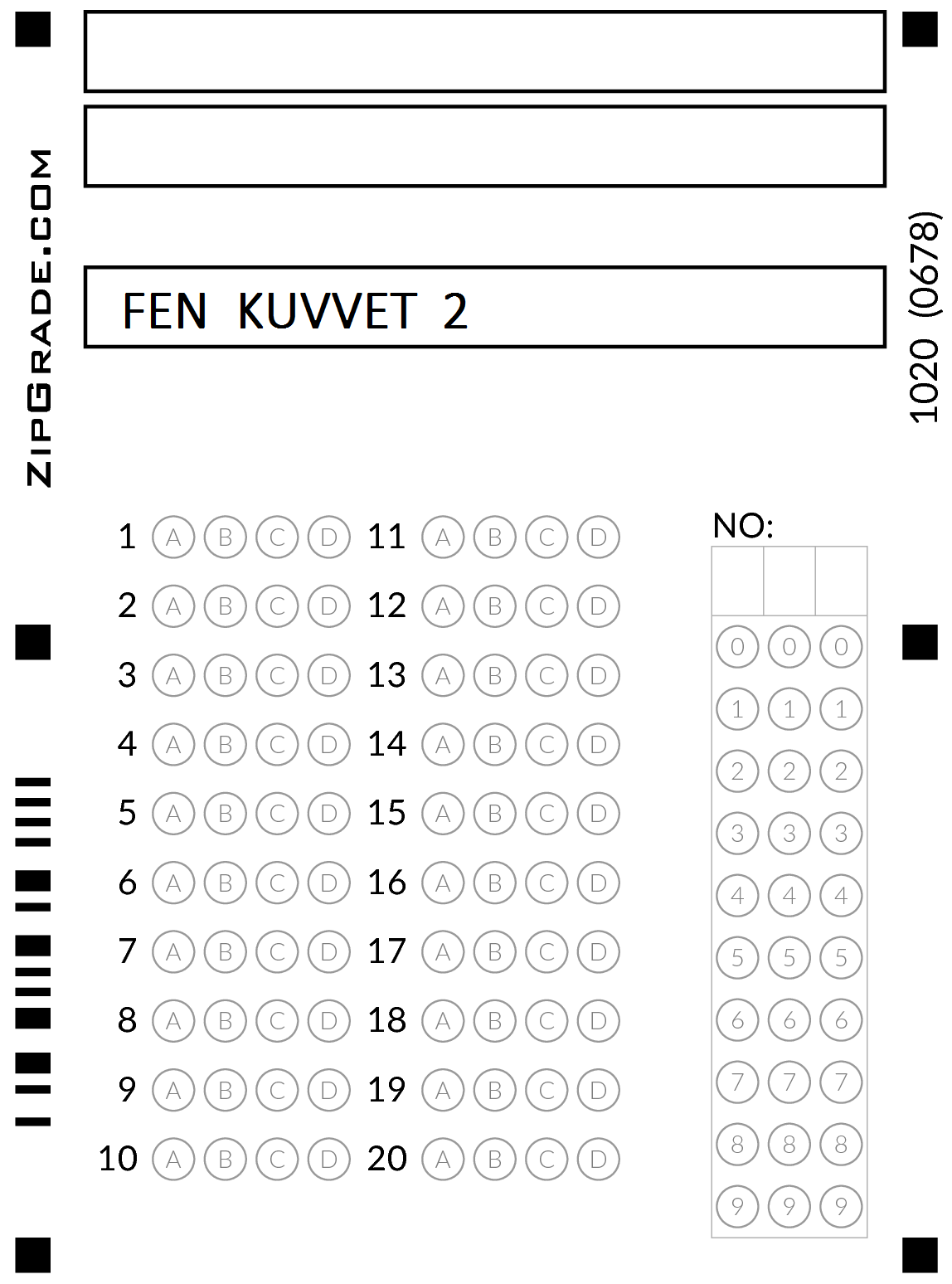 1. Mıknatıs ile ilgili verilen bilgilerden hangisi yanlıştır?A. Kuzey kutbu ataşı çeker.B. Güney kutbu toplu iğneyi çeker.C. Zıt kutupları birbirini çeker.D. Aynı kutuplar birbirini çeker.2. Hareket eden bir cisme hangi yönde kuvvet uygulanırsa cisim hızlanır?A.Arkasından		B. ÖnündenC.Sağından		D. Solundan3. Duvara çarpan topun hareketi hangisi olur?A. Hızlanır		B. DururC. Yön değiştirir	D. Yavaşlar4. Hangisi itme kuvvetine örnek değildir?A. Topa topuna vurmakB. El arabasının hareketiC. Pazar arabasının hareketiD. Market arabasının hareketi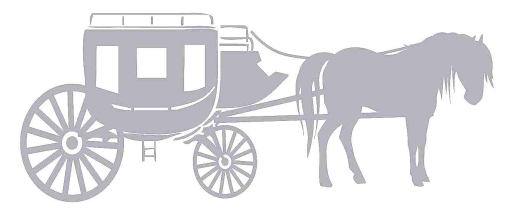 5. Atın  uyguladığı kuvvet hangisidir?A. İtme kuvvetiB. Çekme kuvvetiC. Döndürme kuvvetiD. Durdurma kuvveti6. “Kuvvet cisimlerin şekillerini değiştirebilir.”  Hangisi verilen bilgiye uygun değildir?A. Avucumuzda süngeri sıkmamız.B. Yumurtayı kırmamız.C. Yayı iki ucundan çekmemiz.D. Topu uzağa fırlatmamız.7. Durağa yaklaşan otobüs hangi hareketi yapar?A. Yön değiştirme		B. HızlanmaC. Yavaşlama		D. Dönme8. Verilen bilgilerden hangisi yanlıştır?A. Kuvvet duran cismi hareket ettirebilir.B. Kuvvet hareket eden cismi durdurabilir.C. Kuvvet uygulanan her cisim hareket eder.D. Kuvvet cismin şeklini değiştirebilir.9. Hangisinde mıknatıs kullanılmıştır?A. Pusula		B. Tükenmez kalemC. Çelik tencere	D. Çivi10. Kale direğine doğru giden topa kafa vurarak gol olmasını sağlayan Kadir’in uyguladığı kuvvetin etkisi hangisine örnektir?A. Yavaşlama		B. HızlanmaC. Yön değiştirme	D. Durdurma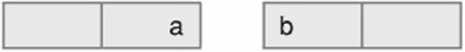 11. Görselde verilen mıknatıslar birbirini ittiğine göre a ve b yönleri için hangisi doğrudur?A.  a harfi kuzey kutbunu gösterir.B.  b harfi güney kutbunu gösterir.C.  a ve b aynı kutuplardır.D.  a ve b zıt kutuplardır.	I. Demir 			II. Nikel 	III. Kobalt 			IV. Alüminyum12. Verilenlerden hangisi veya hangilerini mıknatıs çekmez?A. I ve II		B. Yalnız IIIC. III ve IV		D. Yalnız IV13. Aşağıdaki ifadelerden hangisi yanlıştır?A. Tekerlek cisimlerin hareketlerini kolaylaştırır.B. Esnek maddelere uygulanan kuvvetin etkisi kalkınca cisim eski haline döner.C. Kuvvet uyguladığımız bütün cisimler şekil değiştirir.D. Park etmek isteyen taşıt yavaşlama hareketi yapar ve durur.	I. Uçağın inişe geçmesi	II. Aslanın tavşanı kovalaması	III. Koşucuların yarışması	IV. Geminin limana yanaşması14. Yukarıdaki hareketlerden hangileri hızlanan hareketlerdir?A. II ve III		B. III ve IVC. I,  II ve III		D. I, II, III ve IV15. Bir cisme kuvvet uyguladığımızda, cisimde aşağıdakilerden hangisi görülmez?A. Şekil değişikliği B. Yön değişikliği C. Hız değişikliği D. Renk değişikliği16. Çubuk mıknatısı bir ip ile bağlayıp sallandırırsak kırmızı ucu nereyi gösterir?A. Güney    		B. Kuzey   C. Batı    		D. Doğu17. Ayşe  elindeki demir kabloyu büktüğünde aşağıdakilerden hangisi gerçekleşir?A. Şekil değişikliği olur.B. Şekil değişikliği olmaz.C. Önce şekil değişikliği olur sonra eski haline dönerD. Önce şekil değişikliği olmaz, sonra şekil değişikliği olur.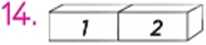 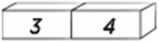 18. Yukarıdaki mıknatıslar birbirlerini çektiğine göre, mıknatısların kutupları hangi seçenekte doğru olarak verilmiştir?	1	2	3	 4A.	S	N	N	SB.	N	S	S	NC.	N	S	N	SD.	S	N	S	S19. Aşağıdakilerden hangisi mıknatısların çeşitlerinden değildir?A. Çubuk mıknatısB. Halka mıknatısC. At nalı mıknatısD. V mıknatıs20. Bir mıknatıs iki parçaya bölündüğünde aşağıdaki durumlardan hangisi meydana                gelir?A. Mıknatısın özelliği kaybolur.B. Bölündüğü yer hangi bölgede ise bu,           mıknatısın aynı kutbu olur.C. Bölündüğü parça bir kutup, diğer parça zıt   kutup olur.D. Mıknatıslar ne kadar çok parçaya                     bölünürse bölünsün özelliğini kaybetmez.